Curriculum Vitae 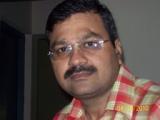 PERSONAL INFORMATIONName			: 	Praveen Kumar SinghFather’s Name	:	(Late) Mr. P.P. SinghDate of Birth (Age) 	: 	5th January 1968 (44 years)Religion		:	Christian Marital status		: 	Married Address                    :	DDA LIG Flats – 151, Sector – 14, Pkt. – B, Dwarka,     	New 	Delhi - 110078.Telephone /Mobile	:	08860376705	 Email			:	praveen.eternallife@gmail.comEDUCATIONAL QUALIFICATIONSBachelor of Divinity (Serampore) from New Theological College, Dehradun.  Bachelor of Arts (Delhi University) with Hindi and English as major subjects.EXPERIENCESeptember’ 2011 onward: working as Main Translation Consultant for Bible Translation Project (Hindi).Translated for Christian missions and NGO’s in past 10 years. SKILLSMost trusted and reputed translator for Hindi Christian literature.Well versed with Hindi True Fonts and Unicode.Can work on MS Word/Corel/PageMaker etc.Translation rate: 0.05 Euros per word